КАРАР                                                                                     ПОСТАНОВЛЕНИЕ11 декабрь 2023йыл                          №84                              11 декабря 2023 года    О проведении месячника безопасности на водных объектах сельского поселения Большешадинский сельсовет муниципального района Мишкинский район Республики Башкортостан в зимний период 2023-2024 года          В соответствии с Федеральным законом от 6 октября 2003 №131-ФЗ «Об общих принципах организации местного самоуправления в Российской Федерации», Федеральным законом «О защите населения и территорий от чрезвычайных ситуаций природного и техногенного характера» № 68-ФЗ от 21 декабря 1994 года,  в связи с началом ледостава на водоемах в целях обеспечения безопасности граждан, снижения несчастных случаев и гибели людей на водных объектах на территории сельского поселения Большешадинский сельсовет муниципального района Мишкинский район Республики Башкортостан, администрация сельского поселения Большешадинский сельсовет муниципального района Мишкинский район Республики Башкортостан п о с т а н о в л я е т:    1.Утвердить Правила обеспечения соблюдения мер безопасности населения при нахождении на водных объектах, охраны его жизни и здоровья в зимний период 2023-2024  г.г.. (Приложение №1). 2.Провести на территории сельского поселения Большешадинский сельсовет муниципального района Мишкинский район Республики Башкортостан месячник безопасности на водных объектах в зимний период с 01 декабря 2023 года по 31 декабря 2023 года.3. Рекомендовать руководителям учреждений и детских учреждений сельского поселения Большешадинский сельсовет муниципального района Мишкинский район Республики Башкортостан:   3.1.Организовать выполнение мероприятий по обеспечению безопасности людей на водных объектах, охране их жизни и здоровья в  зимний период.   3.2.Организовать работу по выявлению несанкционированных ледовых переправ.   3.3.Активизировать профилактическую, агитационное - пропагандистскую работу.   3.4.Организовать выставление аншлагов с информацией о запрете выезда автотранспорта и выхода людей на лед, организовать патрулирование профилактических групп у водоемов, включив в их состав  сотрудников ОМВД России по Мишкинскому району (по согласованию), ОНД и ПР, ГКУ «Управления противопожарной службы Республики Башкортостан (по согласованию), членов административной комиссии муниципального района Мишкинский район (по согласованию) для применения в отношении нарушителей в полном объеме мер административного воздействия.4.Рекомендовать филиалу МБОУ ПМШ №2 с.Мишкино СОШ им.Али Карная д.Большие Шады; филиалу МБОУ лицей №1 им.Ф.Булякова с.Мишкино ООШ д.Иштыбаево провести разъяснительные работы с детьми по обеспечению и соблюдению мер безопасности на воде и на льду в зимний период с доведением требований Правил охраны жизни людей на воде до учащихся и родителей в ходе проведения родительских собраний;5.Создать патрульно-маневренных групп для выявления мест скопления рыбаков на льду и проведения профилактической пропагандистской работы с населением по правилам безопасного поведения людей на воде в зимний период, с вручением памяток; (приложение №2)6.Администрации сельского поселения организовать мониторинг и еженедельное информирование населения о состоянии льда в традиционных местах ловли рыбы через средства массовой информации.7.Контроль исполнения данного постановления оставляю за собой.Глава сельского поселения                                           Аллаяров Р.К.                                                                                               Приложение №1к постановлению администрации                                                               сельского поселения Большешадинский                                                                     сельсовет муниципального районаМишкинский район РБ от 11.12.2023 г. № 84ПРАВИЛАОБЕСПЕЧЕНИЯ СОБЛЮДЕНИЯ МЕР БЕЗОПАСНОСТИНАСЕЛЕНИЯ ПРИ НАХОЖДЕНИИ НА ВОДНЫХ ОБЪЕКТАХ,ОХРАНЫ ЕГО ЖИЗНИ И ЗДОРОВЬЯ1. Общие положения1.1. Настоящие Правила охраны жизни людей на водных объектах  сельского поселения Большешадинский сельсовет муниципального района Мишкинский район Республики Башкортостан (далее - Правила) разработаны в соответствии с Водным кодексом Российской Федерации, федеральными законами от 06.10.1999 N 184-ФЗ "Об общих принципах организации законодательных (представительных) и исполнительных органов государственной власти субъектов Российской Федерации", от 06.10.2003 N 131-ФЗ "Об общих принципах организации местного самоуправления в Российской Федерации", Положением о Государственной инспекции по маломерным судам Министерства Российской Федерации по делам гражданской обороны, чрезвычайным ситуациям и ликвидации последствий стихийных бедствий, утвержденным постановлением Правительства Российской Федерации от 23.12.2004 N 835, постановлением Правительства Российской Федерации от 14.12.2006 N 769 "О порядке утверждения правил охраны жизни людей на водных объектах".1.2. Правила устанавливают условия и требования, предъявляемые к обеспечению безопасности людей на пляжах и других местах массового отдыха на водных объектах (далее - пляжи), переправах и наплавных мостах, и обязательны для выполнения всеми водопользователями, предприятиями, учреждениями, организациями и гражданами на территории сельском поселении Большешадинский сельсовет.2. Меры безопасности на льду2.1. При переходе водного объекта по льду следует пользоваться оборудованными ледовыми переправами или проложенными тропами, а при их отсутствии - убедиться в прочности льда с помощью пешни. Выход на лед в местах, где выставлены запрещающие знаки, не допускается.2.2. Во время движения по льду следует обходить опасные места и участки, покрытые толстым слоем снега. Особую осторожность необходимо проявлять в местах, где быстрое течение, родники, выступают на поверхность кусты, трава, впадают в водный объект ручьи и вливаются теплые сточные воды промышленных предприятий, ведется заготовка льда и т.п.Безопасным для перехода является лед с зеленоватым оттенком и толщиной не менее .2.3. При переходе по льду группами необходимо следовать друг за другом на расстоянии 5 -  и быть готовым оказать немедленную помощь терпящему бедствие.Перевозка грузов осуществляется на санях или других приспособлениях, имеющих возможно большую площадь опоры на поверхность льда.2.4. Пользоваться на водных объектах площадками для катания на коньках разрешается после тщательной проверки прочности льда, толщина которого должна быть не менее , а при массовом катании - не менее .2.5. При переходе водного объекта по льду на лыжах рекомендуется пользоваться проложенной лыжней, а при ее отсутствии, прежде чем двигаться по насту, следует отстегнуть крепления лыж и снять петли лыжных палок с кистей рук. Рюкзак или ранец необходимо взять на одно плечо. Расстояние между лыжниками должно быть 5 - .Во время движения лыжник, идущий первым, ударами палок проверяет прочность льда и следит за его состоянием.2.6. Во время рыбной ловли нельзя пробивать много лунок на ограниченной площади и собираться большими группами. Каждому рыболову рекомендуется иметь спасательное средство в виде шнура длиной 12 - , на одном конце которого должен быть закреплен груз весом 400 - , а на другом - изготовлена петля.Приложение №2к постановлению администрации                                                               сельского поселения Большешадинский                                                                     сельсовет муниципального районаМишкинский район РБ от 11.12.2023 г. № 84Состав патрульно-маневренных группАллаяров Р.К .- глава сельского поселения;Фахрисламов Ф.Д. - староста д.Большие Шады;Закиров Р.М. – депутат Совета СП; руководитель филиала МБОУ ПМШ №2                           с.Мишкино СОШ им.Али Карная д.Большие Шады;Шаяхметов Ф.А. – депутат Совета СП;Шарифьянова Р.Р. – староста д.Калмазан;Каримов Ф.Г. – староста д.Малые Шады;Галлямов Ф.З. – депутат Совета СП;Валиуллин Н.А.- староста д.Иштыбаево;Валиуллина Л.Н. – депутат Совета СП, руководитель филиала МБОУ лицей                                   №1 им.Ф.Булякова с.Мишкино ООШ д.Иштыбаево; Фарвазетдинов М.М. - депутат Совета СП; Карамутдинов И.М. – староста д.д.Карасимово, Юбайкулево; Галиев К.К. – депутат Совета СП;БАШКОРТОСТАН РЕСПУБЛИКАһЫМИШКӘ РАЙОНЫМУНИЦИПАЛЬ РАЙОНЫНЫҢОЛО ШАҘЫ АУЫЛ СОВЕТЫАУЫЛ БИЛӘМӘҺЕХАКИМИӘТЕ452345 Оло Шаҙы ауылы,Али Карнай урамы,7Тел: 2-33-40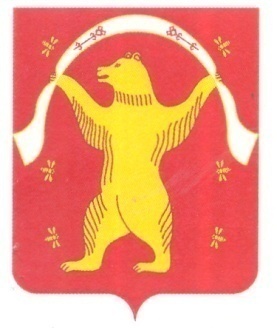 РЕСПУБЛИКА БАШКОРТОСТАНАДМИНИСТРАЦИЯСЕЛЬСКОГО ПОСЕЛЕНИЯБОЛЬШЕШАДИНСКИЙ СЕЛЬСОВЕТМУНИЦИПАЛЬНОГО РАЙОНАМИШКИНСКИЙ РАЙОН452345 д.Большие Шады,улица Али Карная,7Тел:2-33-40